	บันทึกข้อความ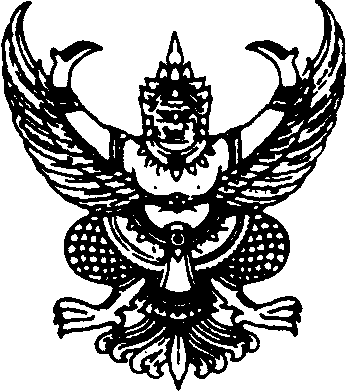 ส่วนราชการ         โรงเรียนลาดยาววิทยาคม  สำนักงานเขตพื้นที่การศึกษามัธยมศึกษา เขต ๔๒                                             ที่   	วันที่               เรื่อง        ขออนุญาตไปราชการเรียน	  ผู้อำนวยการโรงเรียนลาดยาววิทยาคม 	  ด้วย  ข้าพเจ้า (นาย/นาง/นางสาว) …………………………………………………………..ตำแหน่ง................................พร้อมด้วย....................................................................................................................................................................................................................................................................................................................................................................มีความประสงค์ขออนุญาตไปราชการที่...........................................................เพื่อ...........................................................เรื่อง..................................................................................................................................................................................หน่วยงานที่จัด...................................................................................................................................................................วันที่..............เดือน.......................................พ.ศ................ถึงวันที่..............เดือน.......................................พ.ศ................จะเดินทางโดย     รถโรงเรียน     รถยนต์ส่วนตัว     รถโดยสารประจำทาง		 	ในการไปราชการครั้งนี้ และข้าพเจ้าประมาณค่าใช้จ่ายในการเดินทางไปราชการ ดังนี้		๑. ค่าเบี้ยเลี้ยงอัตราวันละ...............................บาท...................วัน         เป็นเงิน....................บาท		๒. ค่าที่พักอัตราวันละ.....................................บาท...................วัน         เป็นเงิน.....................บาท		๓. ค่าพาหนะเดินทาง(รายละเอียด).......................................................... เป็นเงิน.....................บาท		๔. ค่าลงทะเบียน						         เป็นเงิน.....................บาท		๕. อื่นๆ.....................................................................................................  เป็นเงิน....................บาท		    รวมเป็นเงิน.................................บาท (.......................................................................................)	ในการนี้ ข้าพเจ้า ได้แนบหนังสือราชการ/โครงการ/หนังสือเชิญ ที่เกี่ยวข้อง เพื่อประกอบการพิจารณามาพร้อมหนังสือนี้	จึงเรียนมาเพื่อโปรดพิจารณา                                                           ลงชื่อ 		                                                                    (........................................................)   ตำแหน่ง............................................................... ๑. ความเห็นรองผู้อำนวยการกลุ่มบริหารวิชาการ               ........................................................................                        ........................................................................                    ลงชื่อ                                                              ๓. ความเห็นของผู้อำนวยการโรงเรียน        (			)	                      	  อนุญาต   	       รองผู้อำนวยการกลุ่มบริหารวิชาการ 			  ไม่อนุญาต๒. ความเห็นรองผู้อำนวยการกลุ่มบริหารบุคคล                  –  การเบิกจ่ายงบประมาณให้เป็นไปตามระเบียบฯ   .........................................................................                        	                                                               ...........................................................................             ลงชื่อ                                               ลงชื่อ                                                                                        ( นายอรุณ  รุ่งเรือง )                               ( นางชณิตา  ศิริชาติ )                                          ผู้อำนวยการโรงเรียนลาดยาววิทยาคม      รองผู้อำนวยการกลุ่มบริหารงานบุคคล                                                                                            